Host Captain: Please report the match result to the League Manager at results@croquetnw.co.uk and include a copy of this result sheet.  Thank You Association Croquet Schedule of Bisques for conversion from 26 point to 14 point games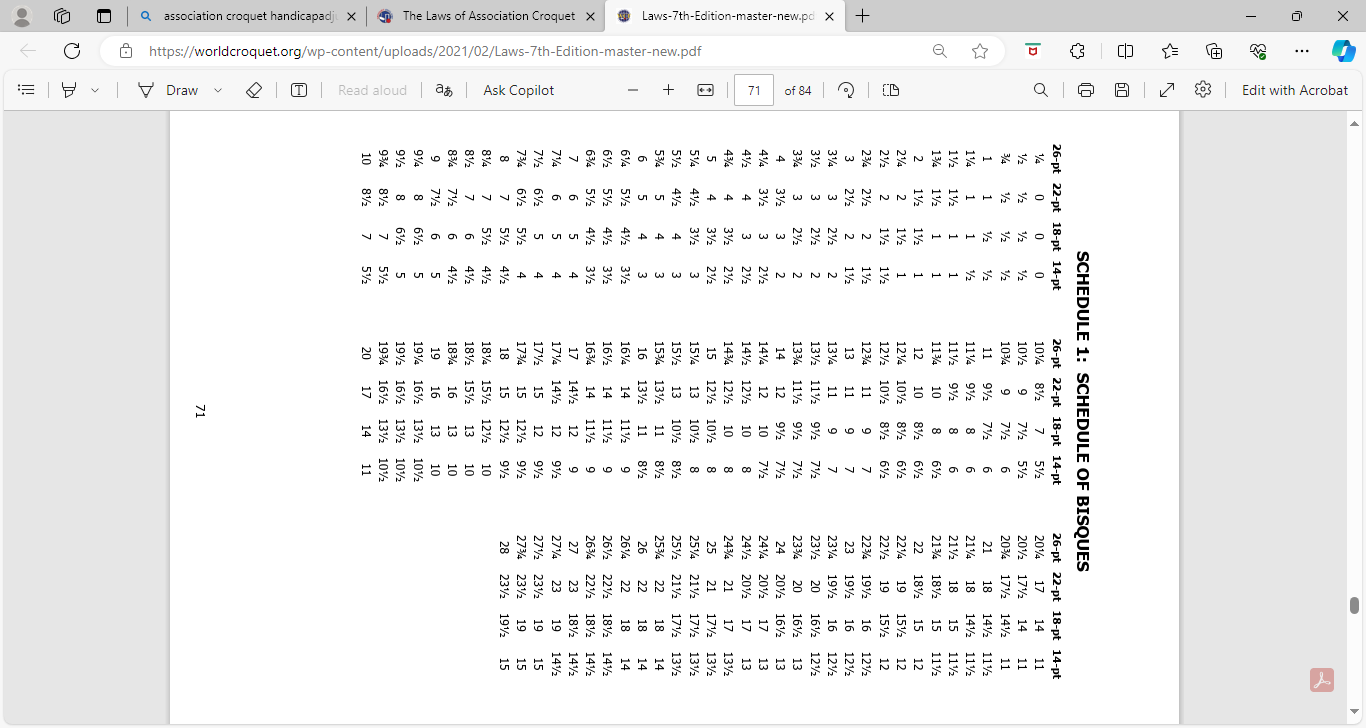 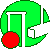 NWFCC 14-Point AC League
Match Scoresheet (v 2024)Time limit on all games = 1 hr 30 min. Play to full handicap. Bisque allocation is to be in line with Schedule 1: Schedule of bisques within the Laws of Association Croquet, adjustment from 26 point to 14-point games. Format = All play all over four rounds.Time limit on all games = 1 hr 30 min. Play to full handicap. Bisque allocation is to be in line with Schedule 1: Schedule of bisques within the Laws of Association Croquet, adjustment from 26 point to 14-point games. Format = All play all over four rounds.Date:Home side:Away Side:Home Side Player:Home Side Player:Home Side Player:Full ACHandicap14-PointHandicap14-PointHandicapAway Side Player:Away Side Player:Away Side Player:Away Side Player:Full ACHandicapFull ACHandicap14-PointHandicap14-PointHandicapAAAaaaaBBBbbbbCCCccccDDDddddRound 1:BisquesBisquesBisquesBisquesScore:Lawn 1DDDDvbbbLawn 2CCCCvaaaLawn 3BBBBvdddLawn 4AAAAvcccRound 2:Lawn 1BBBBvcccLawn 2AAAAvdddLawn 3DDDDvaaaLawn 4CCCCvbbbRound 3:Lawn 1CCCCvdddLawn 2DDDDvcccLawn 3AAAAvbbbLawn 4BBBBvaaaRound 4:Lawn 1AAAAvaaaLawn 2BBBBvbbbLawn 3CCCCvcccLawn 4DDDDvdddMatch result:Match result:Match result:Match result:Match result:Match result:Match result:Match result:Match result: